ISTOTNE POSTANOWIENIA UMOWYNR  ZP.203…….2022 (ZP nr DOA.202.504.2022)na podstawie Regulaminu udzielania zamówień publicznych obowiązującegow Zarządzie Komunalnych Zasobów Lokalowych sp. z o. o., zwana dalej „Umową”zawarta w Poznaniu w dniu ………….2022 r. pomiędzy:	Zarządem Komunalnych Zasobów Lokalowych sp. z o.o. z siedzibą w Poznaniu ul. Matejki 57, 
60-770 Poznań, wpisaną do Rejestru Przedsiębiorców Krajowego Rejestru Sądowego prowadzonego przez Sąd Rejonowy Poznań – Nowe Miasto i Wilda w Poznaniu, Wydział VIII Gospodarczy, nr KRS: 0000483352, NIP 2090002942, REGON 302538131, reprezentowaną przez:Panią Aleksandrę Szych – Kierownika Działu Lokali Strategicznych, działającą na podstawie pełnomocnictwa udzielonego przez Zarząd Spółki, którego kopia stanowi załącznik nr 1a do umowy,zwaną dalej „Zamawiającym”,a…………………… –……………………………….z siedzibą w ………………………………….., posiadającym nr NIP:…………………., REGON: ……………………….., wpisany ……………………………………………..w imieniu której działa:Pani/Pan…………………………………………………….., działająca/cy na podstawie pełnomocnictwa udzielonego przez ………………………, którego kopia stanowi załącznik nr 1b do umowy.Osoba do kontaktu ze strony Wykonawcy: ……………………….., Tel: ………………………….,zwaną/nym dalej „Wykonawcą”,zwanymi dalej łącznie „Stronami”, a każda z osobna „Stroną”,o następującej treści:Dodatkowe oświadczenia StronWykonawca oświadcza, że zapoznał się z Ogólnymi Warunkami Umowy (OWU) zawieranej zgodnie 
z Regulaminem udzielania zamówień, których wartość nie przekracza 130 tys. zł, udostępnionymi 
na stronie internetowej Zamawiającego.Strony Oświadczają, że nie wnoszą zastrzeżeń do treści OWU, które stanowią integralną część Umowy.W zakresie w jakim treść Umowy nie będzie zgodna z OWU, należy stosować zapisy Umowy.W zakresie nieuregulowanym Umową pełne zastosowanie znajdują zapisy OWU.§ 2 Przedmiot UmowyStrony zawierają Umowę, na mocy której Wykonawca zobowiązuje się do wykonania usługi 
polegającej na Dokonaniu zakupu, dostawy do lokalu Dworca autobusowego Poznań Główny przy ul. Stanisława Matyi 2 w Poznaniu (dalej jako Dworzec), oraz montażu 8 (ośmiu) sztuk ławek model: ISO-5 WOOD, 5-osobowych, producent Nowy Styl; kolor metalu: RAL9006 ALU – siwy; siedzisko oraz oparcie wykonane ze sklejki bukowej profilowanej, wybarwienie drewna: 1.007 - buk naturalny, wraz z dostarczeniem przez Wykonawcę kopii Atestu Badań Wytrzymałościowych Remodex oraz Protokołu Oceny Ergonomicznej Instytutu Medycyny Pracy, wizualizacja modelu: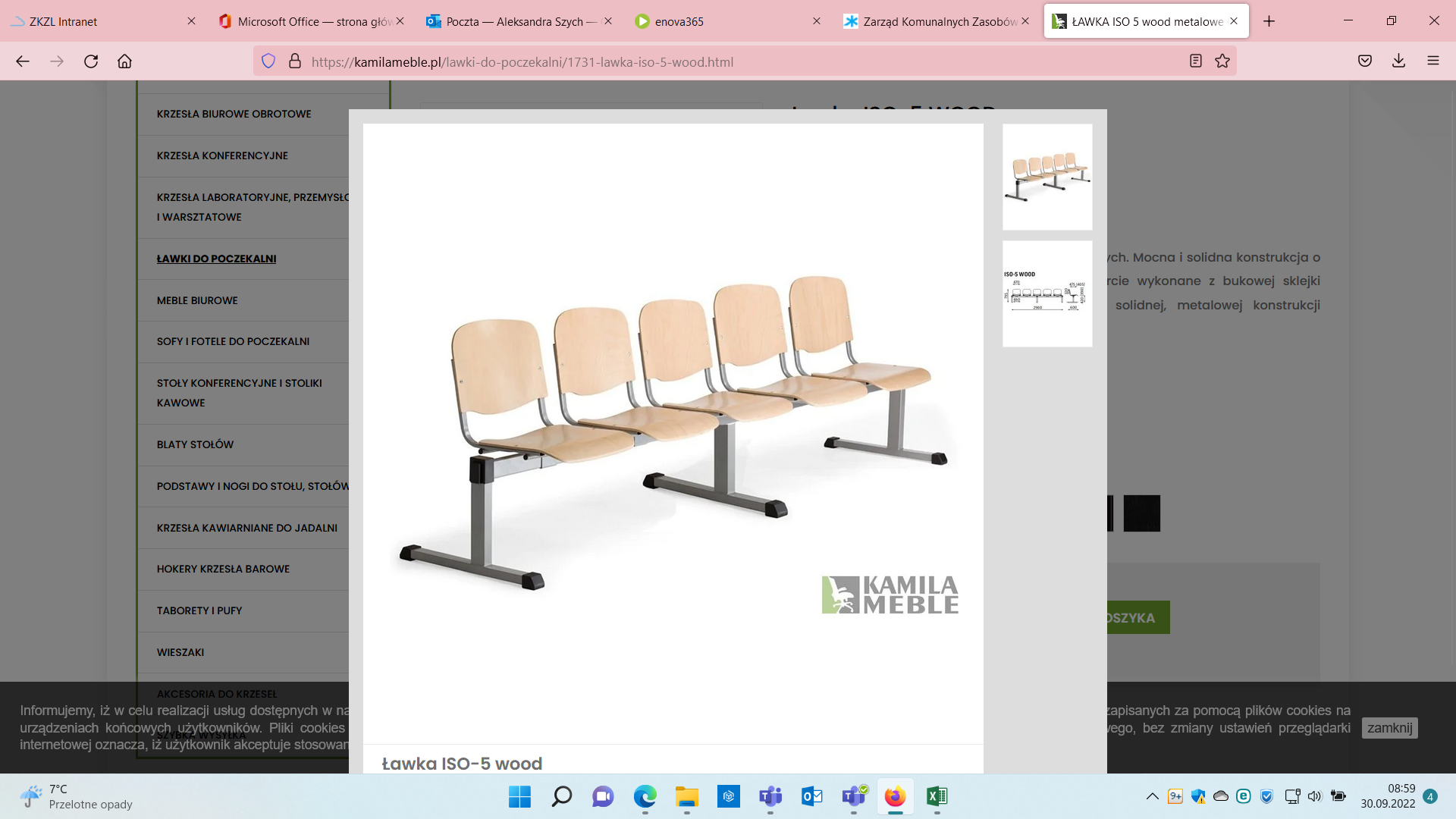          wymiary ławki: 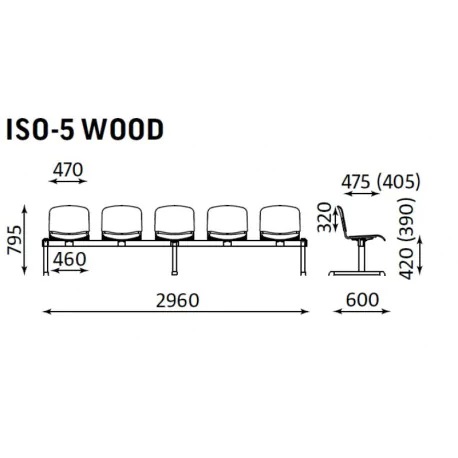 dalej jako Przedmiot Umowy. Wykonawca zobowiązuje się do wykonywania zakresu prac sprzętem przystosowanym do wykonywania czynności objętych Przedmiotem Umowy oraz zastosowania materiałów, które powinny odpowiadać wymogom jakościowym dopuszczającym do obrotu i stosowania w budownictwie określonym w Ustawie z dnia 16 kwietnia 2004 r. o wyrobach budowlanych (t.j. Dz. U. z 2021 r., poz. 1213 z późn. zm.) oraz wynikać z zaleceń dokumentacji technicznej/instrukcji montażu. Ewentualna zmiana rodzaju czy standardu materiałów wymaga uprzedniej zgody Zamawiającego. Wykonawca ponosi pełną odpowiedzialność za skutki wynikające z zastosowania niewłaściwych materiałów, niespełniających polskich norm, obowiązujących przepisów oraz zaleceń ze wskazanej powyżej dokumentacji.Wynagrodzenie obejmuje koszt wszystkich czynności, w tym koszt zakupu, koszt transportu, w tym załadunku/wyładunku, koszty materiałów niezbędnych do montażu, demontażu starych ławek i montażu nowych.W zakresie wykonywania czynności wynikających z niniejszej Umowy, Zamawiający przekaże Wykonawcy niezbędne informacje będące w posiadaniu Zamawiającego i udostępni powierzchnię lokalu Dworca w niezbędnym zakresie, celem należytego wykonania Przedmiotu Umowy. Wykonawca wykorzysta otrzymane w związku z realizacją Umowy materiały i informacje wyłącznie w celu jej wykonania i zobowiązuje się do ich nieudostępniania osobom trzecim. Odbiór prac stanowiących Przedmiot Umowy nastąpi na podstawie Protokołu Odbioru Końcowego Prac 
(z zastrzeżeniem ustępów poniżej), w którym będą zawarte wszystkie uwagi dotyczące wykonanych prac (protokół odbioru końcowego prac dla całości zadania), wraz z dokumentacją, o której mowa w ust. 7. Wykonawca zobowiązany jest niezwłocznie zgłaszać Zamawiającemu do odbioru częściowego
zakres prac zanikających lub ulegających zakryciu, które będą podlegać odbiorom częściowym w trakcie realizacji Przedmiotu Umowy. Wykonawca zawiadomi Zamawiającego o wykonaniu robót zanikających lub ulegających zakryciu niezwłocznie, umożliwiając ich odbiór przez inspektora nadzoru lub inną upoważnioną osobę. Jeżeli Wykonawca nie dopełni tego obowiązku będzie zobowiązany na żądanie odkryć elementy lub wykonać prace niezbędne do zbadania wykonania prac, a następnie przywrócić 
na własny koszt elementy do stanu poprzedniego. W przypadku niewykonania obowiązku zawiadomienia prace te nie zostaną odebrane przez Zamawiającego. Może to również skutkować nieodebraniem całości prac, których elementem były roboty zanikające i ulegające zakryciu. Odbiór robót zanikających i ulegających zakryciu nie jest uważany za częściowe wykonanie Przedmiotu Umowy i nie rodzi skutków prawnych, a w szczególności nie skutkuje rozpoczęciem biegu jakichkolwiek terminów gwarancyjnych lub z tytułu rękojmi i nie zwalnia Wykonawcy z odpowiedzialności z powyższych tytułów, a także nie rodzi prawa do częściowej zapłaty wynagrodzenia za wykonanie Przedmiotu Umowy. Wraz ze zgłoszeniem gotowości do odbioru końcowego prac Wykonawca przedłoży Zamawiającemu wszelkie dokumenty pozwalające na ocenę prawidłowości wykonania Przedmiotu Umowy, w tym 
w szczególności: kopię Atestu Badań Wytrzymałościowych Remodex kopię Protokołu Oceny Ergonomicznej Instytutu Medycyny Pracy,kopię gwarancji Producenta na zakupione ławki, b)  oświadczenie osoby realizującej Przedmiot Umowy o zgodności zamówionego materiału z Umową oraz wykonaniu czynności zgodnie z ustalonym zakresem prac i dokumentacją techniczną/instrukcją montażu.8.   Wydanie Zamawiającemu protokołu wraz z oświadczeniem i dokumentacją, o których mowa w ust. 7 
w ramach realizacji Przedmiotu Umowy nastąpi na Dworcu i potwierdzone zostanie podpisem przez upoważnionych przedstawicieli stron.   Protokół powinien być sporządzony w ramach realizacji Przedmiotu Umowy przynajmniej w jednym 
egzemplarzu, w formie pisemnej w sposób czytelny, aby informacje zawarte w protokole nie budziły wątpliwości Zamawiającego lub osób trzecich. W przypadku sporządzenia jednego protokołu, oryginał zostaje u Zamawiającego. W przypadku, gdy Zamawiający będzie wymagał wprowadzenia dodatkowych zapisów do przedłożonego protokołu, Wykonawca zobowiązany jest takie zapisy wprowadzić. W przypadku posiadania przez 
Zamawiającego uwag co do jakości wykonanych prac, Wykonawca zobowiązany będzie do ustosunkowania się niezwłocznie do uwag oraz w uzgodnieniu z Zamawiającym do poprawy wykonanych prac. Jeżeli w toku czynności odbiorowych zostaną stwierdzone wady/istotne uwagi co do jakości ławek lub prawidłowości wykonania prac, Zamawiający wyznaczy Wykonawcy odpowiedni termin do usunięcia wad. Fakt usunięcia wad zostanie stwierdzony protokolarnie przez komisję odbiorową Zamawiającego (Protokołem Odbioru Końcowego Prac /bez zastrzeżeń/). Wszelkie prace związanie z pracami naprawczymi i usunięciem wad, Wykonawca przeprowadzi na swój własny koszt.§ 3 Zasady wykonania Przedmiotu Umowy  Wykonawca oświadcza, że jest uprawniony do występowania w obrocie prawnym zgodnie
z wymaganiami ustawowymi, posiada uprawnienia niezbędne do wykonania Przedmiotu Umowy, dysponuje niezbędną wiedzą, doświadczeniem oraz potencjałem technicznym i pracownikami zdolnymi do wykonania Przedmiotu Umowy. Wykonawca oświadcza, iż nie występują po jego stronie jakiekolwiek okoliczności, które mogłyby uniemożliwić prawidłowe wykonanie Przedmiotu Umowy.Wykonawca oświadcza, że znane są mu wszelkie uwarunkowania faktyczne i prawne związane
z wykonaniem Przedmiotu Umowy.Wykonawca oświadcza, że uzyskał od Zamawiającego wszelkie informacje, wyjaśnienia oraz dane techniczne niezbędne do prawidłowego wykonania Umowy.Wykonawca zobowiązuje się do kompleksowego wykonania i oddania Przedmiotu Umowy,
w szczególności zgodnie z zapisami Umowy, złożoną ofertą, dokumentami udostępnionymi Wykonawcy
przez Zamawiającego w procedurze o udzielenie zamówienia publicznego.Wykonawca zobowiązany jest w szczególności do:uzgadniania terminów wykonywania czynności na Dworcu z Kierownikiem Dworca elektronicznie (mailowo: irmsma@zkzl.poznan.pl, do wiadomości: aleszy@zkzl.poznan.pl) i potwierdzania w razie potrzeby także telefonicznie tel.: 61 4158691, koordynacji realizacji Przedmiotu Umowy w sposób zapewniający niezakłócone funkcjonowanie Dworca autobusowego Poznań Główny oraz bezpieczeństwo znajdujących się na Dworcu osób i pojazdów,przestrzegania Regulaminu Dworca, w szczególności postanowień porządkowych, udostępnionego na stronie: www.dworzecautobusowy.poznan.pl,uzyskania na własny koszt i ryzyko ewentualnych opinii lub innych dokumentów, które okażą się niezbędne do wykonania Przedmiotu Umowy,pokrycia wszystkich kosztów związanych z realizacją Przedmiotu Umowy,współpracy z Zamawiającym w zakresie realizacji Przedmiotu Umowy, w tym pisemne informowanie, Zamawiającego o wszelkich okolicznościach mogących wpłynąć na jakość wykonywanych prac lub na termin zakończenia wykonania Przedmiotu Umowy. W przypadku niewykonania powyższego obowiązku Wykonawca traci prawo do podniesienia powyższego zarzutu wobec Zamawiającego,niezwłocznego informowania Zamawiającego o zaistniałych na terenie wykonywanych prac wypadkach i kontrolach zewnętrznych,natychmiastowego zawiadomienia odpowiednich służb i Zamawiającego w przypadku wystąpienia zagrożenia dla życia lub zdrowia ludzi, bezzwłocznego zawiadomienia Zamawiającego o zauważonych awariach, uszkodzeniach lub wadliwym działaniu urządzeń technicznych lub instalacji, znajomości i stosowania w czasie prowadzenia prac wszelkich przepisów dotyczących ochrony środowiska naturalnego i bezpieczeństwa pracy, mających związek z realizacją Umowy oraz ponoszenia ewentualnych opłat i kar za przekroczenie ich w trakcie prowadzenia prac, określonych w odpowiednich przepisach, dotyczących ochrony środowiska i bezpieczeństwa pracy,przestrzegania przepisów bhp i ppoż., w tym m. in. zaopatrzenie wszystkich pracowników przebywających na terenie robót w kamizelki ochronne, zapewnienia na swój własny koszt sprzętu oraz materiałów wykorzystywanych do realizacji Przedmiotu Umowy, spełniających wymagania norm dopuszczonych do stosowania w budownictwie, przy tego rodzaju usługach, odpowiedniego zabezpieczenia i oznakowania terenu i pracowników podczas wykonywania usługi, oraz utrzymania porządku w obszarze wykonywanych prac w czasie realizacji Przedmiotu Umowy oraz dokonanie na własny koszt wywozu odpadów zgodnie z obowiązującymi w tym zakresie przepisami prawa,zagwarantowania stałej obecności osoby zapewniającej nadzór nad realizowanym Przedmiotem Umowy, oraz nadzór nad personelem w zakresie porządku i dyscypliny pracy,koordynowania wykonywanych prac objętych Przedmiotem Umowy w zakresie robót realizowanych przez podwykonawców, jeśli zajdzie taka konieczność, ponoszenia pełnej odpowiedzialności za szkody powstałe na terenie wykonywanych prac oraz powstałych wobec osób trzecich, na zasadach ogólnych, oraz podjęcia niezbędnych czynności związanych z naprawianiem szkody, przedstawienia na żądanie Zamawiającego aktualnych uprawnień niezbędnych do realizacji Przedmiotu Umowy, niezwłocznego porządkowania terenu robót, niezwłocznego pisemnego informowania Zamawiającego o konieczności wykonania robót dodatkowych i zamiennych (Wykonawca nie jest uprawniony do wykonania robót dodatkowych lub zamiennych bez zawarcia aneksu do Umowy w tym przedmiocie), zgłoszenia zakończenia wykonanych w ramach Przedmiotu Umowy prac, w celu potwierdzenia ich prawidłowego wykonania przez Zamawiającego – potwierdzeniem prawidłowego wykonania usługi jest podpisanie przez obie strony Protokołu Odbioru Końcowego Prac, 
o którym mowa w § 2 ust. 5.  6.  W przypadku stwierdzenia w trakcie wykonywania usługi nieprawidłowości mogących zagrażać zdrowiu 
i życiu użytkowników, Wykonawca zobowiązany jest do sporządzenia dokumentacji fotograficznej stwierdzonych nieprawidłowości (dokumentację tę należy dołączyć do protokołu,
o którym mowa w § 2 ust. 5) oraz niezwłocznie poinformować Zamawiającego o tym fakcie. 7.  Zamawiający nie udostępnia aparatów niezbędnych do sporządzenia dokumentacji fotograficznej.8.  Przed podjęciem prac, Wykonawca uzgodni z Zamawiającym harmonogram realizacji prac, uwzględniając        w nich wszystkie warunki, w jakich musi zostać wykonany Przedmiot Umowy.§ 4 Termin wykonywania UmowyWykonawca zrealizuje Przedmiot Umowy w terminie 14 dni od daty podpisania umowy. § 5 Podwykonawstwo1. Wykonawca jest uprawniony do powierzenia Podwykonawcom wykonania prac, objętych Przedmiotem Umowy, pod warunkiem uzyskania uprzedniej pisemnej zgody Zamawiającego. W takim przypadku Wykonawca obowiązany jest wskazać Zamawiającemu szczegółowy zakres robót, których wykonanie zamierza powierzyć Podwykonawcy. 2. Zgodnie z oświadczeniem złożonym w ofercie Wykonawca może zlecić Podwykonawcom następujące elementy Przedmiotu Umowy: ………………………………………………..……………………………………………………………3. Jakakolwiek przerwa w realizacji Przedmiotu Umowy wynikająca z przyczyn leżących po stronie Podwykonawcy traktowana jest jako przerwa wynikła z przyczyn leżących po stronie Wykonawcy i nie może stanowić podstawy do zmiany terminu wykonania Przedmiotu Umowy.§ 6 Odpowiedzialność Wykonawcy1. Wykonawca odpowiada na zasadach określonych w § 5 OWU. a także za realizację czynności zgodnie 
z § 2 i 3 Umowy.2. W przypadku zniszczenia lub uszkodzenia elementów budynku, instalacji, urządzeń lub otoczenia, Wykonawca zobowiązuje się do ich naprawienia i doprowadzenia do stanu poprzedniego na własny koszt 
i ryzyko. W przypadku zaniechania przez Wykonawcę naprawy bądź doprowadzenia do stanu poprzedniego elementów budynku, instalacji, urządzeń lub otoczenia Zamawiający uprawniony jest do zlecenia ich wykonania na koszt i ryzyko Wykonawcy, a Wykonawca zobowiązuje się pokryć wszelkie koszty z tym związane w terminie 7 dni od dnia wezwania do zapłaty.§ 7 Wymóg posiadania ubezpieczenia (Polisa)1. Wykonawca zobowiązany jest posiadać przez cały okres trwania Umowy ubezpieczenie odpowiedzialności cywilnej z tytułu prowadzonej działalności gospodarczej w zakresie związanym z Przedmiotem Umowy, obejmujące między innymi: 1) spowodowanie śmierci lub uszkodzenia ciała (zawinione jak i niezawinione), 
2) roszczenia osób trzecich związane z realizacją Umowy (szkody osobowe, rzeczowe).2. Wykonawca oświadcza, że posiada polisę lub inny dokument potwierdzający zawarcie umowy ubezpieczenia odpowiedzialności cywilnej w związku z prowadzoną działalnością gospodarczą, 
w zakresie związanym z Przedmiotem Umowy, na kwotę ……………….. zł.3. Wykonawca obowiązany jest przedłożyć polisę lub inny dokument potwierdzający zawarcie umowy ubezpieczenia odpowiedzialności cywilnej najpóźniej w dniu zawarcia Umowy. Aktualnie obowiązująca polisa stanowi załącznik nr 2 do niniejszej Umowy. § 8 Gwarancja i rękojmia1. Wykonawca udziela Zamawiającemu gwarancji i rękojmi na wykonane prace, stanowiące przedmiot Umowy na zasadach określonych w OWU.2. Wykonawca udziela 36 – miesięcznego okresu gwarancji na zakupione ławki i na wykonane prace montażowe, liczonego od dnia podpisania Protokołu Odbioru Końcowego Prac.§ 9 Wynagrodzenie1. Wynagrodzenie za wykonanie Przedmiotu Umowy wynosi: ……………zł netto oraz podatek od towarów 
i usług w wysokości 23%, co stanowi wartość brutto ………….zł (słownie: …………………………/100).2. Wynagrodzenie płatne będzie na podstawie wystawionej przez Wykonawcę faktury VAT 
z 30-dniowym terminem płatności licząc od dnia daty doręczenia Zamawiającemu
prawidłowo wystawionej faktury VAT, po podpisaniu Protokołu Odbioru Końcowego Prac, potwierdzającego prawidłowe wykonanie usług objętych Przedmiotem Umowy (tj. bez zastrzeżeń).3. Zamawiający oświadcza, iż jest dużym przedsiębiorcą w rozumieniu przepisu art. 4c ustawy 
z dnia 8 marca 2013 r. o przeciwdziałaniu nadmiernym opóźnieniom w transakcjach handlowych.§ 10 Kary umowne1. Wykonawca zapłaci Zamawiającemu kary umowne w następujących przypadkach i wysokościach:1) w przypadku niewykonania lub nienależytego wykonania przez Wykonawcę którejkolwiek czynności określonej w § 2 i 3 w wysokości 200,00 zł, za każdą niewykonaną lub nienależycie wykonaną czynność, nie więcej niż 20% wartości brutto wynagrodzenia umownego, określonego w § 9 ust. 1 Umowy, przy czym nienależyte wykonanie rozumie się także jako wykonywanie prac niezgodnie z zasadami wskazanymi w § 2 i 3 Umowy,2) w przypadku naruszenia obowiązku wskazanego w § 2 ust. 4 Umowy w wysokości 500,00 zł, 
za każdy stwierdzony przypadek, nie więcej niż 20% wartości brutto wynagrodzenia umownego, określonego w § 9 ust. 1 Umowy. § 11 Odstąpienie od UmowyOświadczenie o odstąpieniu od Umowy, o którym mowa w § 10 OWU powinno nastąpić w formie pisemnej pod rygorem nieważności takiego oświadczenia i musi zawierać uzasadnienie. Termin 
na złożenie oświadczenia o odstąpieniu wynosi 30 dni kalendarzowych od powzięcia wiadomości 
o okolicznościach uprawniających do odstąpienia od Umowy, a określonych w OWU.§ 12 Przedstawiciele StronStrony ustalają następujących przedstawicieli Stron przy realizacji Umowy:Zamawiający:Wykonawca:Strony zobowiązują się do niezwłocznego informowania o zmianie osób wskazanych w ust. 1 powyżej, nie później niż w terminie 1 dnia roboczego od dnia dokonania zmiany. Dokonanie zmiany osób wskazanych w ust. 1 nie wymaga zawarcia aneksu do Umowy.§ 13 Klauzule informacyjne RODO1. Zgodnie z treścią Rozporządzenia Parlamentu Europejskiego i Rady (UE) 2016/679 z dnia 27 kwietnia 2016 r. w sprawie ochrony osób fizycznych w związku z przetwarzaniem danych osobowych 
i w sprawie swobodnego przepływu takich danych oraz uchylenia dyrektywy 95/46/WE (dalej: Rozporządzenie lub RODO), Strony ustalają, iż w związku z zawarciem i realizacją niniejszej umowy będę wzajemnie przetwarzać dane osobowe osób uczestniczących w zawarciu i realizacji niniejszej umowy. Żadna ze Stron nie będzie wykorzystywać tych danych w celu innym niż zawarcie i realizacja niniejszej umowy. 2. Każda ze Stron oświadcza, że osoby wymienione w ust. 1, zapoznały się i dysponują informacjami dotyczącymi przetwarzania ich danych osobowych przez drugą Stronę na potrzeby realizacji niniejszej umowy, określonymi w ust. 3. 3. Zgodnie z treścią art. 13 i 14 RODO, Strony informują, iż:Strony Umowy są wzajemnie administratorem danych osobowych w odniesieniu do osoby/osób wskazanych w reprezentacji oraz osoby/osób podanych do kontaktu w ramach realizacji Umowy.Dane osobowe osób będących Stronami niniejszej umowy przetwarzane są na podstawie art. 6 ust. 1 lit. b RODO w celu zawarcia i realizacji niniejszej umowy, a w przypadku reprezentantów Stron niniejszej umowy i osób wyznaczonych do kontaktów roboczych oraz odpowiedzialnych za koordynację i realizację niniejszej umowy na podstawie art. 6 ust. 1 lit. f RODO, w celu związanym z zawarciem i realizacją niniejszej umowy, a także w celu ustalenia, dochodzenia lub obrony przed ewentualnymi roszczeniami z tytułu realizacji niniejszej umowy. Powyższe dane osobowe przetwarzane będą również na podstawie art. 6 ust. 1 lit. c RODO (obowiązek wynikający z przepisów rachunkowo-podatkowych).Źródłem pochodzenia danych osobowych są wzajemnie wobec siebie Strony niniejszej umowy. Kategorie odnośnych danych osobowych zawierają w sobie dane osobowe określone w niniejszej umowie lub inne dane kontaktowe niezbędne do realizacji niniejszej umowy.Dane osobowe będą przetwarzane przez Strony przez okres realizacji niniejszej umowy, a po jej rozwiązaniu lub wygaśnięciu przez okres wynikający z przepisów rachunkowo-podatkowych. Okresy te mogą zostać przedłużone w przypadku potrzeby ustalenia, dochodzenia lub obrony przed roszczeniami z tytułu realizacji niniejszej umowy.Osoby wymienione w pkt. 2 posiadają prawo do dostępu do treści swoich danych osobowych; sprostowania swoich danych osobowych; usunięcia swoich danych osobowych; ograniczenia przetwarzania swoich danych osobowych; przenoszenia swoich danych osobowych; wniesienia sprzeciwu wobec przetwarzania swoich danych osobowych; w sytuacjach ściśle określonych w przepisach RODO. Wskazane uprawnienia można zrealizować poprzez kontakt, o którym mowa w pkt. 7.Niezależnie od powyższego osoby te mają również prawo wniesienia skargi do Prezesa Urzędu Ochrony Danych Osobowych, gdy uznają, iż przetwarzanie danych osobowych ich dotyczących narusza przepisy RODO. Z Inspektorem Ochrony Danych Osobowych lub osobą odpowiedzialną za ochronę danych osobowych można kontaktować się:            a) z ramienia ZKZL sp. z o.o. mailowo, pod adresem iod@zkzl.poznan.plb) z ramienia Wykonawcy mailowo, pod adresem: …………………………….Podanie danych osobowych jest warunkiem zawarcia i realizacji niniejszej Umowy, ich niepodanie może uniemożliwić jej zawarcie lub realizację.Dane osobowe nie będą poddawane profilowaniu ani zautomatyzowanemu podejmowaniu decyzji.Strony nie będą przekazywać danych osobowych do państwa trzeciego lub organizacji międzynarodowej z zastrzeżeniem, że jeżeli przekazanie takie okaże się konieczne dla realizacji niniejszej umowy, może mieć miejsce wyłącznie po pisemnym powiadomieniu drugiej Strony oraz z zachowaniem odpowiednich zabezpieczeń wskazanych w art. 46 RODO.Odbiorcami danych osobowych mogą być: organy administracji publicznej, jeżeli obowiązek udostępnienia danych wynika z obowiązujących przepisów prawa; podmioty świadczące usługi prawne na rzecz Stron oraz inne podmioty świadczące usługi na zlecenie Stron 
w zakresie oraz celu zgodnym z niniejszą umową.i/lub„Klauzula Informacyjna” Wynajmujący oświadcza, że Administratorem Pani/Pana danych osobowych jest Zarząd Komunalnych   Zasobów Lokalowych sp. z o.o. z siedzibą w Poznaniu przy ul. Matejki 57, 60-770 Poznań, zwany dalej Administratorem. Administrator prowadzi operacje przetwarzania Pani/Pana danych osobowych.Dane kontaktowe inspektora danych osobowych to: e-mail: iod@zkzl.poznan.pl.  Pani/Pana dane osobowe przetwarzane będą w celu wykonania niniejszej Umowy i nie będą udostępniane innym odbiorcom. Podstawą przetwarzania Pani/Pana danych osobowych jest art. 6 ust 1 pkt b Rozporządzenia Parlamentu Europejskiego i Rady (UE) 2016/679 z dnia 27 kwietnia 2016 r.  Posiada Pani/Pana prawo do:1)   żądania od Administratora dostępu do swoich danych osobowych, ich sprostowania, usunięcia  lub  ograniczenia przetwarzania danych osobowych,2)  wniesienia sprzeciwu wobec takiego przetwarzania,3)  przenoszenia danych,4)  wniesienia skargi do organu nadzorczego.6.   Pani/Pana  dane osobowe nie podlegają zautomatyzowanemu podejmowaniu decyzji, w tym          profilowaniu. Pani/Pana  dane osobowe będą przechowywane przez okres niezbędny do wykonania niniejszej Umowy    oraz realizacji ewentualnych roszczeń związanych z niniejszą umową.§ 14 Postanowienia końcoweIntegralną część Umowy stanowią jej załączniki. Umowę sporządzono w dwóch jednobrzmiących egzemplarzach, jeden dla Wykonawcy i jeden dla Zamawiającego.Umowa wiąże Strony od dnia jej podpisania.PODPISY STRONZAMAWIAJĄCY						 WYKONAWCA  	  …………………………     				                 ………………………Załączniki do Umowy:    Załącznik nr 1 a i 1b - pełnomocnictwa    Załącznik nr 2 - aktualna polisa WykonawcyOsoba do kontaktuNumer telefonue-mailOsoba do kontaktuNumer telefonue-mailOsoba do kontaktu………………….. Numer telefonu………………….e-mail…………………